Lección 1: ¿Cómo describirías estas figuras?Dibujemos y describamos figuras geométricas.Calentamiento: Observa y pregúntate: Arte con cuerdas¿Qué observas? ¿Qué te preguntas?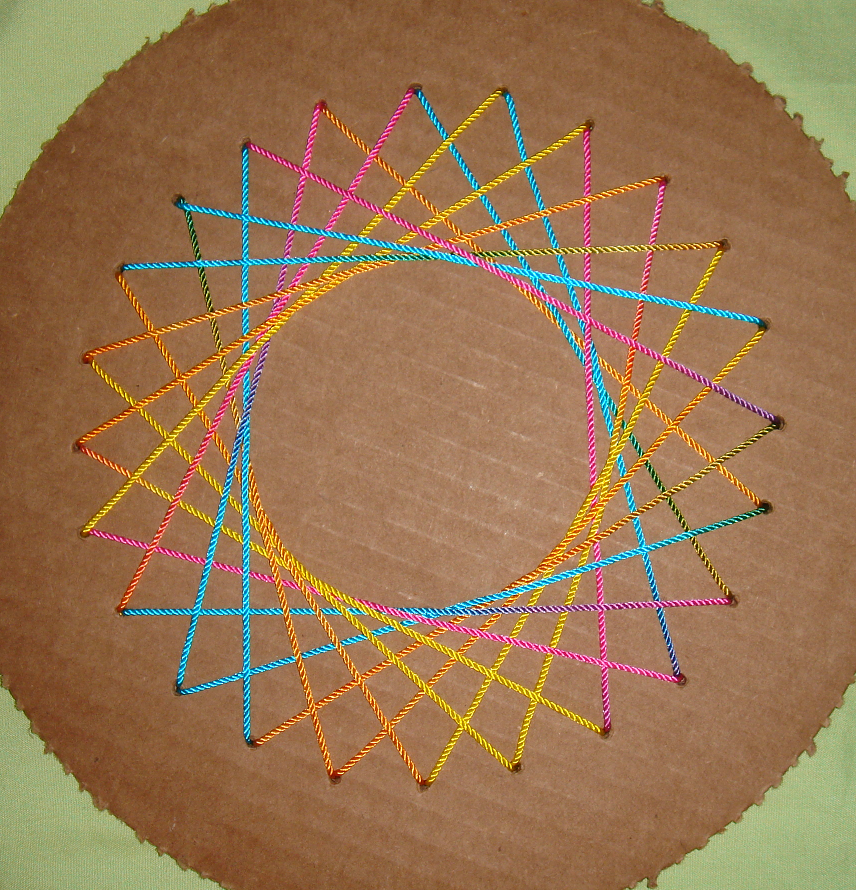 1.1: ¿Ves lo que yo veo?Trabajen con un compañero en esta actividad. Siéntense espalda contra espalda o usen algo que les impida ver lo que el otro ve.Compañero A:Tu profesor te dará una tarjeta. No se la muestres a tu compañero.Describe la imagen de la tarjeta, de la forma más clara y precisa posible, de tal manera que tu compañero pueda dibujarla en una tarjeta en blanco.Compañero B:Tu profesor te dará una tarjeta en blanco.Tu compañero va a describir una imagen. Escucha con atención lo que describe. En tu tarjeta, dibuja lo que describe tu compañero.Cuando terminen, comparen la imagen dada y la imagen dibujada. Discutan:¿Cuáles partes fueron exactas? ¿Cuáles no lo fueron?¿Cómo se pueden mejorar las descripciones para que el dibujo sea más exacto?¿Qué palabras o descripciones son útiles?Inténtelo de nuevo con una segunda tarjeta que les dará su profesor. Cuando terminen, comparen y discutan las imágenes de nuevo.Intercambien roles y repitan el ejercicio. Su profesor les dará 2 tarjetas nuevas (1 para cada ronda).1.2: Rectas y segmentos de rectaEste es un campo de puntos.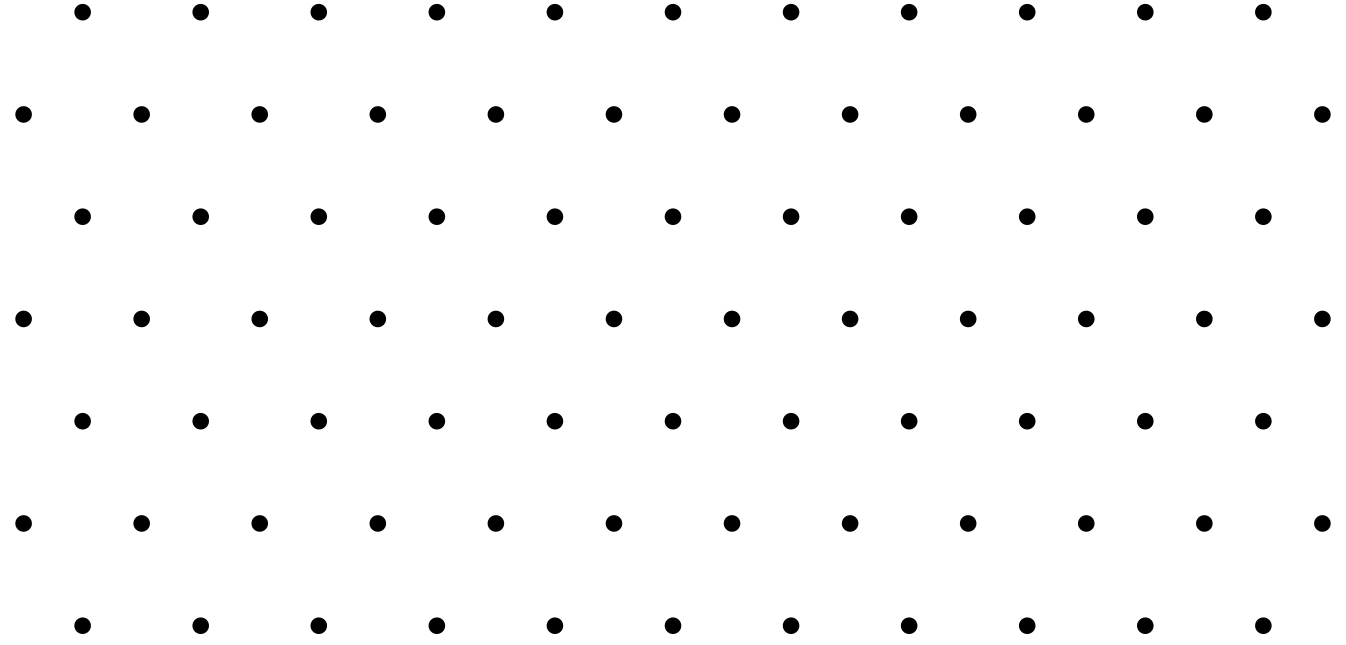 Dibuja 5 rectas, cada una debe conectar al menos 2 puntos y extenderse tanto como sea posible.¿Tus rectas formaron algunas figuras conocidas, como un triángulo, un cuadrilátero, una letra o un número?Identifica al menos una figura conocida en tu dibujo. Traza la figura con un marcador más grueso o usa un lápiz de color para resaltarla.Comparte tu dibujo con tus compañeros de grupo. Discutan:¿En qué se parecen los dibujos? ¿Qué tienen en común todas las figuras?¿En qué son diferentes los dibujos?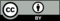 © CC BY 2021 Illustrative Mathematics®